Publicado en México el 30/03/2020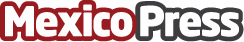 Cotemar recibe Certificado de Calidad Ambiental por cuarta ocasiónCiudad del Carmen, Campeche.- El día de hoy, Grupo Cotemar anunció que la Procuraduría Federal de Protección al Ambiente (PROFEPA) le otorgó, por cuarta ocasión consecutiva, el Certificado de Calidad Ambiental que garantiza el cumplimiento efectivo de la ley en materia ambiental, así como la mejora continua en la eficiencia de procesos, desempeño ambiental y competitividadDatos de contacto:Israel Ramón Estrada Vidal9383811400Nota de prensa publicada en: https://www.mexicopress.com.mx/cotemar-recibe-certificado-de-calidad_1 Categorías: Nacional Ecología Recursos humanos Otras Industrias http://www.mexicopress.com.mx